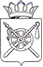 ОТДЕЛ ОБРАЗОВАНИЯАДМИНИСТРАЦИИ ОКТЯБРЬСКОГО РАЙОНА РОСТОВСКОЙ ОБЛАСТИПРИКАЗ          09.09.2016 г.			          №  506     			 р.п. КаменоломниОб утверждении требований к организации и проведению школьного этапа всероссийской олимпиады школьниковпо общеобразовательным предметам 2016/2017 учебного годаВ соответствии с приказом Министерства образования и  науки Российской Федерации от 18 ноября 2013 г. №1252 «Об утверждении Порядка проведения всероссийской олимпиады школьников» (в ред. Приказа Минобрнауки России от 17.12.2015 №1488), приказом Министерства общего и профессионального  образования  Ростовской  области  от  10  декабря  2014   г.№762 «Об утверждении Положения о проведении всероссийской олимпиады школьников на территории Ростовской области» (в ред. приказа минобразования Ростовской области от 18.12.2015 № 930)ПРИКАЗЫВАЮ:Утвердить требования к организации и проведению школьного этапа всероссийской олимпиады школьников по общеобразовательным предметам (далее – Олимпиада) на территории Октябрьского района Ростовской области,  в 2016-2017 учебном  году (приложение 1);Методисту МАУ ИМК Октябрьского района Е.Н. Коноваловой разместить данный приказ на сайте Отдела образования администрации Октябрьского района Ростовской области в сети «Интернет».Контроль исполнения данного приказа возложить на заведующего МАУ ИМК Л.Г. Опрышко.      Начальник отдела образования	                 А.Д. ЦуриковИсполнитель: Е.Н. Коновалова  (8-863-60) 2-26-77Приложение № 1 к приказу от 09.09.2016 № 506Требования к организации и проведению школьного этапа всероссийской олимпиады школьников  по общеобразовательным предметам              на территории  Октябрьского района в 2016/2017 учебном году               Настоящие требования к организации и проведению школьного этапа всероссийской олимпиады школьников по общеобразовательным предметам на территории Октябрьского района в 2016/2017 учебном году (далее – Требования) разработаны на основе Порядка проведения всероссийской олимпиады школьников, утвержденного приказом Министерства образования и науки Российской Федерации от 18 ноября 2013 г. №1252 (в ред. Приказа Минобрнауки России от 17.12.2015 №1488), Положения о проведении всероссийской олимпиады школьников на территории Ростовской области, утвержденного приказом Министерства общего и профессионального образования Ростовской области от 10 декабря 2014 г. №762   (в ред. приказа Минобразования Ростовской области от 18.12.2015 №930) и с учетом рекомендаций центральных предметно-методических комиссий по разработке требований к проведению школьного этапов всероссийской олимпиады школьников в 2016/2017учебном году.Требования к проведению школьного этапа Олимпиады, включают в себя Общие положения и Требования по отдельным предметам Олимпиады и обеспечивают их исполнение в образовательных организациях.В Общих положениях Требований к проведению школьного этапа Олимпиады отражены следующие позиции:   сроки и график проведения школьного этапа Олимпиады,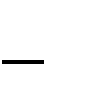    порядок участия обучающихся образовательных организаций в школьном этапе Олимпиады,   требование обеспечения конфиденциальности информации, связанной с содержанием олимпиадных заданий,   порядок информирования участников школьного этапа Олимпиады о результатах проверки олимпиадных работ (сроки, указание места и способа ознакомления с результатами),   порядок подведения итогов школьного этапа олимпиады, определения победителей и призеров,   порядок подачи апелляции.В Требованиях к проведению школьного этапа Олимпиады по предметам определены: возрастные категории участников школьного этапа Олимпиады по каждому предмету, форма и порядок проведения школьного этапа Олимпиады по каждому предмету, время выполнения олимпиадных заданий по предметам,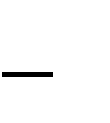 материально-техническое обеспечение проведения школьного этапа Олимпиады по предметам.Раздел I Общие положенияОрганизатором школьного этапа олимпиады является орган местного самоуправления, осуществляющий управление в сфере образования, совместно с МАУ ИМК Октябрьского  района (далее - организаторы школьного этапа олимпиады).Школьный этап Олимпиады проводится по разработанным муниципальными предметно- методическими комиссиями Олимпиады заданиям, основанным на содержании образовательных программ начального общего, основного общего и среднего общего образования углублѐнного уровня и соответствующей направленности (профиля), для 4-11 классов (далее - олимпиадные задания).Сроки и места проведения школьного этапа Олимпиады по  каждому общеобразовательному предмету устанавливаются приказом Отдела образования. Срок окончания школьного этапа Олимпиады – не позднее 1 ноября 2016 г.На школьном этапе Олимпиады на добровольной основе принимают индивидуальное участие обучающиеся 4-11 классов организаций, осуществляющих образовательную деятельность по образовательным программам начального общего, основного общего и среднего общего образования. Возрастная категория участников определена по каждому предмету Олимпиады. Квота на количество участников не устанавливается. Накануне начала проведения школьного этапа Олимпиады представители оргкомитета в образовательных организациях формируют по каждому предмету олимпиады списки обучающихся, желающих принять участие в олимпиаде.Участники школьного этапа Олимпиады вправе выполнять олимпиадные задания, разработанные для более старших классов по отношению к тем, в которые они проходят обучение. Основанием изменения класса, за который будет выступать участник, является личное заявление обучающегося в оргкомитет. В случае прохождения на последующие этапы Олимпиады данные участники выполняют олимпиадные задания, разработанные для класса, который они выбрали на школьном этапе Олимпиады.Индивидуальные результаты участников школьного этапа олимпиады с указанием  сведений об участниках (фамилия, инициалы, класс, количество баллов, субъект Российской Федерации) (далее - сведения об участниках) заносятся в рейтинговую таблицу результатов участников школьного этапа олимпиады по общеобразовательному предмету, представляющую собой ранжированный список участников, расположенных по мере убывания набранных ими баллов (далее - рейтинг). Участники с равным количеством баллов располагаются в алфавитном порядке.В целях широкого информирования ученической, учительской и родительской общественности о ходе подготовки и проведения всероссийской олимпиады школьников в текущем учебном году, представителям оргкомитета школьного этапа Олимпиады необходимо своевременно размещать информацию о школьном этапе Олимпиады на информационных стендах в образовательных организациях и школьных Интернет - сайтах.Порядок подведения итогов, определения победителей и призеров школьного этапа всероссийской Олимпиады школьников по общеобразовательным предметам:  победителями		школьного  этапа  Олимпиады  признаются  участники школьного этапа Олимпиады,	набравшие	наибольшее	количество	баллов,	при	условии,	что	они составляют не менее 50 процентов от максимально возможных по конкретному общеобразовательному предмету (данные о максимальном	количестве		баллов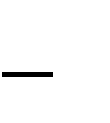 содержатся в критериях оценивания и ключах, которые поступают в места проверки в день проведения олимпиады);  призерами школьного этапа Олимпиады признаются следующие за победителем участники, набравшие баллы, составляющие 50 и более процентов от максимально возможных по конкретному общеобразовательному предмету;  в случае равного количества баллов участников олимпиады, занесенных в итоговую таблицу, решение об увеличении квоты победителей и (или) призеров этапа олимпиады принимает организатор олимпиады школьного этапа.  количество победителей и призеров школьного этапа Олимпиады может составлять не более 45 процентов от общего числа участников школьного этапа Олимпиады по каждому общеобразовательному предмету, при этом число победителей школьного  этапа олимпиады не должно превышать 8 процентов от общего числа участников школьного этапа олимпиады по каждому общеобразовательному предмету;  при количестве участников в номинации до 3 человек присуждается в зависимости от результата одно призовое место – победитель или призер – на усмотрение жюри.Для проведения школьного этапа организатор формирует оргкомитет, предметные жюри школьного этапа олимпиады и муниципальные предметно-методические комиссии и утверждает их составы. Основные задачи их деятельности определены Порядком проведения всероссийской олимпиады школьников.Оргкомитет школьного этапа Олимпиады:.Определяет  организационно-технологическую модель проведения	школьного этапа Олимпиады;.Обеспечивает организацию и проведение школьного этапа Олимпиады в соответствии с утверждѐнными организатором школьного этапа Олимпиады требованиями к проведению школьного этапа Олимпиады по каждому общеобразовательному предмету, Порядком проведения всероссийской олимпиады школьников и действующими на момент проведения Олимпиады санитарно-эпидемиологическими требованиями к условиям и организации обучения в организациях, осуществляющих образовательную деятельность по образовательным программам основного общего и среднего общего образования;.Осуществляет кодирование (обезличивание) олимпиадных работ участников школьного этапа Олимпиады;.Несѐт ответственность за жизнь и здоровье участников Олимпиады во время проведения школьного этапа Олимпиады.Жюри школьного этапа Олимпиады:Принимает для оценивания закодированные (обезличенные) олимпиадные работы участников Олимпиады;.Оценивает выполненные олимпиадные задания в соответствии с утверждѐнными критериями и методиками оценивания выполненных олимпиадных заданий. Срок проверки и оценки работ участников – не позднее одного рабочего дня после завершения олимпиады по данному предмету (ответственный за формирование рейтинговой таблицы – председатель школьного жюри по данному предмету).;.Проводит с участниками Олимпиады анализ олимпиадных заданий и их решений..Осуществляет очно по запросу участника Олимпиады показ выполненных им олимпиадных заданий;Представляет результаты Олимпиады еѐ участникам;Рассматривает очно апелляции участников Олимпиады;Определяет победителей и призѐров Олимпиады на основании рейтинга по каждому общеобразовательному предмету в соответствии с квотой, установленной организатором школьного этапа Олимпиады;.Оформляет и представляет организатору Олимпиады результаты Олимпиады (протоколы и рейтинговые таблицы) для их утверждения;.Составляет и представляет организатору соответствующего этапа Олимпиады аналитический отчѐт о результатах выполнения олимпиадных заданий по каждому общеобразовательному  предмету..Состав жюри школьного этапа Олимпиады формируется из числа педагогических работников общеобразовательных организаций и утверждается приказом Отдела образования.Перед началом школьного этапа (в срок не менее чем за 10 рабочих дней) представители оргкомитета обеспечивают сбор и хранение заявлений родителей (законных представителей) обучающихся, заявивших о своѐм участии в олимпиаде, об ознакомлении  с Порядком проведения всероссийской олимпиады школьников и настоящими Требованиями и о согласии на сбор, хранение, использование, распространение (передачу) и публикацию персональных данных своих несовершеннолетних детей, а также их олимпиадных работ, в том числе в информационно-телекоммуникационной сети  "Интернет" (далее - сеть "Интернет");До начала школьного этапа Олимпиады по каждому общеобразовательному предмету представители организатора Олимпиады проводят регистрацию и инструктаж участников Олимпиады - информируют о продолжительности Олимпиады, порядке подачи апелляций  о несогласии с выставленными баллами, о случаях удаления с Олимпиады, а также о времени и месте ознакомления с результатами Олимпиады.Каждому участнику Олимпиады должно быть предоставлено отдельное рабочее место, оборудованное в соответствии с требованиями к проведению школьного этапа Олимпиады по каждому общеобразовательному предмету. Все рабочие места участников Олимпиады должны обеспечивать участникам Олимпиады равные условия и соответствовать действующим на момент проведения Олимпиады санитарным эпидемиологическим правилам и нормам.До начала Олимпиады дежурный по аудитории предлагает участникам оставить личные вещи в специально определенном месте, рассаживает участников Олимпиады по одному за парту, предупреждает, что работа должна быть выполнена только ручкой, объявляет регламент Олимпиады (о продолжительности Олимпиады, порядке подачи апелляций о несогласии с выставленными баллами, о случаях удаления с Олимпиады, а также  о  времени и месте ознакомления с результатами Олимпиады), сверяет количество сидящих в аудитории с количеством участников в списках. Дежурные по аудитории не должны комментировать задания. Вопросы по содержанию заданий от участников Олимпиады не принимаются.Регистрационная (кодировочная) карточка участника Олимпиады подписывается разборчивым почерком с указанием Ф.И.О. участников в именительном падеже, на самом бланке ответов пометки не допускаются.Необходимо указать на доске время начала и время окончания первого тура. Рекомендованное время начала проведения школьного этапа Олимпиады по всем  предметам – 13:00.Отсчет времени на выполнение олимпиадных заданий следует начинать после проведения инструктажа, оформления титульных листов с момента выдачи участникам текстов олимпиадных заданий.По истечению времени, отведенного на выполнение олимпиадных заданий, ассистенты собирают выполненные участниками работы и передают их представителю оргкомитета.Работы участников для проверки рекомендуется кодировать. Кодировка и декодировка работ осуществляется представителем оргкомитета. Декодировка работ проводится им после окончания проверки и определения победителей и призеров Олимпиады по каждому предмету.Во время проведения Олимпиады участники Олимпиады:   должны соблюдать Порядок проведения всероссийской олимпиады школьников и настоящие Требования;должны следовать указаниям представителей организатора Олимпиады; не вправе общаться друг с другом, свободно перемещаться по аудитории;участники Олимпиады во время выполнения заданий могут выходить из аудитории только в сопровождении Дежурного, при этом запрещается выносить из аудитории задания и бланки ответов.   участникам Олимпиады запрещено иметь при себе и пользоваться справочной литературой и техническими средствами, кроме указанных в настоящих Требования к проведению Олимпиады по конкретному предмету.   участникам Олимпиады запрещено иметь при себе и пользоваться мобильными телефонами и иными средствами связи.При	нарушении	указанного требования, а также требований, содержащихся   в п.16 Требований, участник Олимпиады удаляется из аудитории без права участия в Олимпиаде по данному предмету  в текущем учебном году.Жюри школьного этапа Олимпиады осуществляют проверку работ участников в строгом соответствии с критериями оценивания выполнения заданий и методиками оценки, разработанными муниципальными предметно-методическими комиссиями на основе рекомендаций центральных предметно-методических (описаны в материалах школьного этапа Олимпиады в ключах ответов).С целью соблюдения единых подходов к оцениванию выполнения заданий проверку письменных работ участников олимпиады необходимо осуществлять одним из следующих способов:каждый член жюри проверяет только одно определенное задание во всех работах; каждую работу проверяют два члена жюри, в случае значительного расхождения их оценок вопрос об окончательном определении баллов решается назначением третьей проверки или определяется председателем жюри.В наиболее спорных случаях работа проверяется и обсуждается жюри коллективно.Результаты проверки работ участников жюри школьного этапа Олимпиады по каждому предмету фиксируют в протоколе проверки. Развернутая форма протокола проверки предполагает отражение информацию о результатах выполнения каждым участником каждого задания. Эта информация потребуется в дальнейшем для анализа результатов школьного этапа Олимпиады по предмету и подготовки аналитического отчета.Результаты проверки работ участников олимпиады, зафиксированные в протоколе проверки, являются предварительными результатами. Окончательные итоги подводятся после рассмотрения апелляций.Предварительные результаты проверки работ участников школьного этапа Олимпиады по каждому предмету не позднее, чем через 5 дней после проведения школьного этапа Олимпиады по данному предмету, доводятся до сведения обучающихся в индивидуальном порядке или путем размещения информации на информационных стендах в образовательных учрежденияхС целью повышения эффективности школьного этапа Олимпиады после объявления предварительных результатов оргкомитет организует просмотр участниками письменных работ, а члены жюри проводят разбор олимпиадных заданий. На разборе заданий могут присутствовать все желающие участники школьного этапа Олимпиады, а также заинтересованные учителя.Основной целью разбора олимпиадных заданий является объяснение возможных способов выполнения заданий, ознакомление с критериями оценки выполнения, общий анализ допущенных ошибок. В процессе проведения разбора заданий участники должны получить всю необходимую информацию для самостоятельной оценки правильности  выполнения ими олимпиадных заданий, чтобы свести к минимуму число необоснованных апелляций по результатам проверки работ.Порядок проведения апелляции:  Апелляция проводится в случаях несогласия участника Олимпиады с результатами оценивания его олимпиадной работы или нарушения процедуры  проведения Олимпиады.  Для проведения апелляции создается апелляционная комиссия из представителя оргкомитета и  членов жюри (не менее трех человек).  Порядок проведения апелляции доводится до сведения участников олимпиады и сопровождающих их лиц перед началом проведения Олимпиады.  Критерии и методика оценивания олимпиадных заданий не могут быть предметом апелляции и пересмотру не подлежат.  Участнику Олимпиады, подавшему апелляцию, должна  быть  предоставлена возможность убедиться в том, что его работа проверена и оценена в соответствии с критериями и методикой, разработанными муниципальной предметно-методической комиссией.  Для проведения апелляции участник Олимпиады подает письменное заявление на имя председателя жюри по установленной форме (приложение 2).  Заявление на апелляцию принимаются в течение 24 часов после опубликования ответов (решений).  Рассмотрение апелляции проводится с участием самого участника Олимпиады и (или) в присутствии родителей (законных  представителей)  Решения апелляционной комиссии принимаются простым большинством голосов от списочного состава комиссии. В случае равенства голосов председатель комиссии имеет право решающего голоса. Решения апелляционной комиссии являются окончательными и пересмотру не подлежат. По результатам рассмотрения апелляции жюри соответствующего этапа Олимпиады принимает решение об отклонении апелляции и сохранении выставленных баллов или об удовлетворении апелляции и корректировке баллов.  Работа апелляционной комиссии оформляется протоколами, которые подписываются председателем и всеми членами комиссии.Протоколы проведения апелляции передаются председателю жюри для внесения соответствующих изменений в отчетную документацию.  При проведении школьного этапа с использованием	компьютеров	апелляция	не предусмотрена, так как проверка проводится в автоматическом формате.Окончательные результаты проведения школьного этапа Олимпиады по каждому предмету доводятся до сведения обучающихся путем размещения итоговых таблиц на информационных стендах в образовательных учреждениях и на школьных Интернет - сайтах.Победители и призеры школьного этапа Олимпиады награждаются соответствующими дипломами установленных оргкомитетом образцов.Поздравление и награждение победителей и призеров осуществляется в торжественной обстановке в присутствии других обучающихся и родителей.Списки победителей и призеров школьного этапа Олимпиады направляются для утверждения организатору Олимпиады вместе с заявкой образовательной организации на участие в муниципальном этапе Олимпиады.Победители и призеры школьного этапа Олимпиады – обучающиеся 7-11 классов – получают право участвовать в муниципальном этапе Олимпиады.Раздел IIТребования к процедуре проведения школьного этапа ВсОШ по предметам*Специальное оборудование, рекомендованное для проведения практического тура по ОБЖ  тренажеры позволяющие объективно оценивать правильность выполнения заданий по оказанию первой помощи при артериальных кровотечениях, коме, клинической смерти, попадании инородного тела в дыхательные пути;перевязочный материал; гипотермический пакет.при выполнении олимпиадных заданий по имитации выживания в условиях природной  среды все участники должны иметь компас.  при выполнении олимпиадных заданий по действиям в чрезвычайных ситуациях природного и техногенного характера организаторам необходимо предусмотреть: фильтрующие противогазы марок ГП5, ГП7, ГП7В;средства для измерения размера головы; противень (имитация процесса горения);огнетушители (макет огнетушителей) воздушно-пенный, порошковый, углекислотный.Олимпиадные задания по основам военной службы выполняются только обучающимися 10-11 классов. Для их выполнения организаторам необходимо предусмотреть: муляжи гранат РГД 5 и Ф1; модели массогабаритные автоматов Калашникова (АКМ, АК74); магазин и патроны для его снаряжения; комплект погон военнослужащих.Приведенный перечень средств оснащения для проведения практического тура школьного этапа олимпиады может быть изменен оргкомитетом школьного этапа в зависимости от особенностей и технологического оснащения конкретной школы**Специальное оборудование, рекомендованное для проведения практического тура по физической культуре.При проведении испытания по гимнастике необходимо иметь соответствующее спортивное оборудование: гимнастические маты, акробатическую дорожку не менее 12 метров, вокруг которой должна иметься зона безопасности шириной не менее 1,5 метров, полностью свободная от посторонних предметов.При проведении испытаний по баскетболу контрольные упражнения выполняются на площадке со специальной разметкой для игры в баскетбол. Вокруг площадки должна иметься зона безопасности шириной не менее 1 метра, полностью свободная от посторонних предметов. Также для проведения испытания необходимо иметь соответствующие снаряжение и инвентарь (мячи, фишки (стойки) и др.).При проведении испытаний по прикладной физической культуре «Полоса препятствий» необходимо иметь соответствующие оборудование и инвентарь согласно контрольному заданию: гимнастическое бревно, гимнастическая стенка, гимнастические скамейки, набивные мячи различного веса, гимнастический обручи, гимнастические маты, секундомер и др.При проведении испытаний по легкой атлетике атлетический стадион с беговой дорожкой 200 мПриложение № 2 к приказу от 09.09.2016 № 506Председателю жюри школьного этапа всероссийской олимпиадышкольниковАпелляция о несогласии с результатами олимпиадыСведения об участнике:ФамилияИмяОтчествоОбразовательное учреждение 	_ Класс 		_ЗаявлениеПрошу пересмотреть мои результаты олимпиады по 	,(предмет)так как, по моему мнению, данные мною ответы  на задания были оценены неверно./ 	/ 	/подпись	ФИОДата объявления результатов:.	.Регистрационный №Заявление принял:/ 	/должность/ 	/ 	/подпись	ФИОПриложение № 3 к приказу от 09.09.2016 № 506Председателю Муниципального оргкомитета школьного и муниципального этапов всероссийской олимпиады школьниковСогласие на публикацию выполненных олимпиадных работпо Всероссийской олимпиаде школьников  в 2016 – 2017 учебном годуЯ,(фамилия, имя, отчество) 	серия 	№ 	выдан(вид основного документа, удостоверяющего личность),Проживающий(ая) по(кем и когда выдан)адресу: 	,подтверждаю    ознакомление    с    Порядком    проведения    Всероссийской      олимпиадышкольников, утвержденным приказом Минобрнауки РФ от 18.11.2013 г. №1252 (ред. 17.12.2015), и даю согласие на сбор, хранение, использование, распространение (передачу) и публикацию персональных данных (фамилии, имени, отчества, даты рождения, гражданства, названия общеобразовательного учреждения, класс обучения, количество баллов, набранное на текущем этапе, статус участника), а также на публикацию выполненных представляемым лицом олимпиадных работ по Всероссийской олимпиаде школьников в 2016 – 2017 учебном годуСрок размещения олимпиадных работ: 1 годПодтверждаю, что выполненные представляемым лицом олимпиадные работы не  нарушают авторские права третьих лиц.Подпись 	/ 		« 	»_ 	2016 г.Председателю Муниципального оргкомитета школьного и муниципального этапов всероссийской олимпиады школьниковфамилия учащегосяимя, отчество учащегосяшкола, населенный пункт, классконтактный телефонЗАЯВЛЕНИЕПрошу допустить меня к участию:в школьном этапе всероссийской олимпиады школьников попредметдата	подписьПредседателю Муниципального оргкомитета школьного и муниципального этапов всероссийской олимпиады школьниковфамилия учащегосяимя, отчество учащегосяшкола, населенный пункт, классконтактный телефонЗАЯВЛЕНИЕПрошу допустить меня к участию:в школьном этапе всероссийской олимпиады школьников попредметдата	подписьПредметКомплекты заданий по классамПодведение итогов по классамФорма проведения, количество туров, продолжительность для классов(если не указано — проводится в один письменный тур)Специальное оборудованиеСправочные материалы, средства связи и вычислительная техникаАнглийский язык5-6, 7-8, 9-115-6, 7-8, 9-115-6 – 60 минут7-8 – 90 минут9-11 –  120 минутКолонки и компьютер или аудио-плеер для воспроизведения аудио файловИспользовать запрещеноАстрономия7-8, 9-117, 8, 9, 10, 117-8 - 90 минут9-11 – 135 минутМультимедийное оборудование, компьютер, экранРазрешено: инженерный непрограммируемый микрокалькуляторБиология6, 7-8, 9, 10-116, 7, 8, 9, 10, 116–11 – 120 минутНе требуетсяИспользовать запрещеноГеография5, 6, 7, 8, 9, 10, 115, 6, 7, 8, 9, 10, 115-6 – 60 минут7-11 классы: 2 письменных туратестовый	(60 минут) (категорически запрещается использование атласов!)практико-аналитический (120 минут)две цветные ручки, или карандаши; линейкаРазрешено: школьные атласы по географиии непрограммируемые калькуляторы только для решения задач практико- аналитического тура.Категорически запрещено: приносить в классы тетради, справочную литературу, учебники, любые электронные устройства, служащие для передачи, получения или накопленияинформации (кроме непрограммируемых калькуляторов и выключенных мобильных телефонов).Информатика и ИКТ5-6, 7-8, 9-115, 6, 7, 8, 9, 10, 11пробный тур или консультация – 60-120 минут для всехНа пробный тур допускается наставник участника олимпиадыосновной компьютерный тур 5-6 – 120-180 минут7-8 – 180-240 минут9-11 – 240-300 минутПерсональный компьютер с доступом в интернет, с наличием языков программирования и сред разработки, необходимых участникам (перечень программного обеспечения формируется с учетом потребностей каждого участника олимпиады)Для 5-6 классов: использовать запрещеноДля 7-11 классов: разрешена любая литература и справочные материалы в печатном виде, примеры программного кода (в распечатанном виде), заранее подготовленные собственные записиИскусство (мировая художественная культура5-6, 7-8, 9, 10, 115-6, 7-8, 9, 10, 112 тура:первый тур тестовый, второй — письменныйвремя проведения  –  180 минутНе требуетсяРазрешено: орфографические словариИстория5, 6, 7, 8, 9, 10-115, 6, 7, 8, 9, 10-115-6 –  45 минут7-8 –  60 минут9-11 – 180 минутНе требуетсяИспользовать запрещеноЛитература5-6, 7-8, 9-115, 6, 7, 8, 9, 10,115-6 –  120 минут7-8 – 180 минут9 –11 – 300 минутНе требуетсяИспользовать запрещеноМатематика4-5, 6, 7, 8, 9, 10,114,5, 6, 7, 8, 9, 10,115-6 –  120 минут7-8 -135 минут9-11 – 135-180 минутНе требуетсяИспользовать запрещеноНемецкий язык5-6, 7-8, 9-115-6, 7-8, 9-115-6 – 60 минут7-8 – 90 минутКолонки и компьютер или аудио-плеер  дляИспользовать запрещено9-11 –  120 минутвоспроизведения аудио файловОбществознание5, 6, 7, 8, 9, 10, 115, 6, 7, 8, 9, 10, 115,6,7 – 45 минут8 – 60 минут9, 10, 11– 80 минутНе требуетсяИспользовать запрещеноОсновы безопасности жизнедеятель- ности5-7, 8-9, 10-115-7, 8-9, 10-118-11 класс: 2 тура – письменный и практический. Письменный тур:   5-11 – 45 минут Практический тур: время не регламентированоДля проведения практического тура необходимо оборудование согласно списку*Использовать запрещеноПраво5-6, 7-8, 9, 10, 115-6, 7-8, 9, 10, 115-6 – 60 минут7-8, 9 – 90 минут10, 11 –120 минутНе требуетсяИспользовать запрещеноРусский язык4, 5-6, 7-8, 9, 10-114,5, 6, 7, 8, 9, 10,114-6 – 60 минут7-8 – 90 минут9-11 – 180 минутНе требуетсяИспользовать запрещеноТехнология5, 6, 7, 8,  9, 10-11формируются в двух  номинациях: "Культура дома…" и "Техническое творчество…"5, 6, 7, 8, 9, 10-112 тура – письменный и практический Письменный тур:5-7 –  30-45 минут;8-9 –  45 минут10-11 – 45-60 минут Практический тур:5-7 – 45-60 минут;8-9 – 60-90 минут10-11 – 90-120 минутСпециальное оборудование не требуется.Оргкомитет школьного этапа выбирает в каждой номинации один из вариантов заданий практического тура в соответствии с особенностями и технологическим оснащением школы.Использовать запрещеноФизика7, 8, 9, 10, 117, 8, 9, 10, 117– 90 минут8– 135 минут9-11– 135 минутЛинейка, циркуль, транспортир, карандаш, ластикРазрешено: инженерный непрограммируемый микрокалькуляторФизическая культура– для учащихся разного пола (девушки, юноши)5-6, 7-8, 9-115-6, 7-8, 9-11Письменный тур: 5-11 – 45 минут Практический тур:время не регламентированоДля проведения практического тура необходимо предусмотреть оборудование согласно**Использовать запрещеноФранцузский язык5-6, 7-8, 9-115-6, 7-8, 9-115-6 – 60 минут7-8 – 90 минут9-11 –  120 минутКомпьютер или аудио- плеер и аудио колонки для воспроизведения аудио файловИспользовать запрещеноХимия7-8, 9, 10, 117-8, 9, 10, 117-11 – 240 минутНе требуетсяРазрешено: непрограммируемый калькулятор, периодическая система элементов, таблица растворимости солей и ряд напряжений металловЭкология5-6, 7- 8, 9, 10-115, 6, 7, 8, 9, 10, 115-11 – 60 минутНе требуетсяИспользовать запрещеноЭкономика7- 8, 9, 10,117- 8, 9, 10,117-11 – 60 минутНе требуетсяРазрешено: непрограммируемый калькуляторДата.	.Дата.	.